Obecní úřad Choryně,  756 42  Choryně  200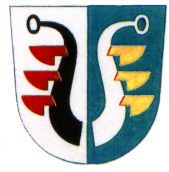            tel. 571636070           e-mail : podatelna@obec-choryne.cz							       Volební okrsek číslo: 1Žádost o vydání voličského průkazu pro volby do Poslanecké sněmovny Parlamentu ČRkonané ve dnech 8. a 9. října 2021	Vyplní Žadatel:							Žádám o vydání voličského průkazu pro volby do Poslanecké sněmovny Parlamentu ČRJméno, popř. jména a příjmení: …………………………………………………………………..Datum narození: ……………………………………………………………………………….....Adresa trvalého pobytu: ……………………………………………………………………….....Voličský průkaz si vyzvednu: *osobně – *žádám o jeho zaslání na adresu ………………………………………………………………………………………………Podpis žadatele……………………………………………………………………………..Podáno: (hodina, den, měsíc, rok)Totožnost žadatele ověřena podle *OP/CD č. ……………………… platnost do ………………Ověřil(a): (razítko, podpis)Vydán voličský průkaz číslo Zaslán poštou dne …………………Předán osobně dne …………………                                                …………………………….							     podpis přebírajícíhoTotožnost ověřena podle *OP/CD č. ……………….……..…… platnost do …………….…..…Ověřil(a): (razítko, podpis)* škrtněte, co se nehodí Podle § 6a odst. 2 zákona č. 247/1995 Sb., - v případě listinného podání musí být žádost doručena nejpozději 7 dnů přede dnem voleb, tj. 01.10.2021. Žádost musí být opatřena úředně ověřeným podpisem voliče. Podle ust. § 8 odst. 2 písm. f) zák. č. 634/2004 Sb., o správních poplatcích, je tento úkon (ověření podpisu) osvobozen od povinnosti hradit správní poplatek - v případě elektronického podání prostřednictvím datové schránky fyzické osoby (nikoli však podnikající fyzické osoby nebo právnické osoby) musí být žádost rovněž doručena nejpozději 7 dnů přede dnem voleb, tj. 01.10.2021. - osobně lze žádost podat nejpozději v den uzavření seznamu voličů, tj. 06.10.2021 do 16:00 hod. Prvním dnem, kdy je možné voličský průkaz převzít osobně je 15 dnů přede dnem voleb, tj. 23.09.2021. Volič bere na vědomí, že podle § 6a odst. 3 a) zákona č. 247/1995 Sb. voličský průkaz opravňuje k zápisu do výpisu ze zvláštního seznamu ve dnech voleb v jakémkoli volebním okrsku, popřípadě zvláštním volebním okrsku